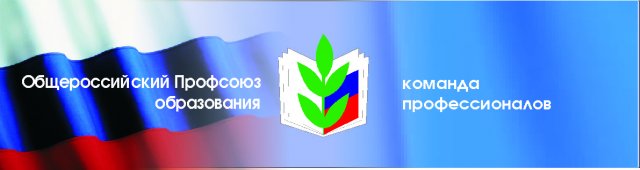 Шушенская территориальная (районная) организация Профсоюза работников народного образования и науки РФ.ОБЩАЯ ХАРАКТЕРИСТИКА ОРГАНИЗАЦИИСОСТОЯНИЕ ПРОФСОЮЗНОГО ЧЛЕНСТВАНа профсоюзном учете в Шушенской районной организации в 2020 году состояло 34 ППО. В связи с реорганизацией образовательных учреждений количество образовательных организаций стало 27:образовательных организаций – 14 ППО;дошкольных образовательных учреждений – 9ППО;учреждений дополнительного образования – 2 ППО;В результате реорганизационных процессов и уменьшения числа образовательных организаций количество первичных профсоюзных организаций уменьшилось на 7.Количество членов профсоюза сократилось с 855 до 843 из-за сокращения работников. Охват профсоюзным членством снизился с 64,5% до 63,4% по той же причине. В Профсоюз вступили 25 человек, выбыло 6 человек. Основная причина – нежелание платить профвзносы. В 2021 году Райком профсоюза продолжит работу по восстановлению профчленства; продолжить агитационную работу по вовлечению в Профсоюз; проанализировать, в ОУ численностью менее 50%, работу над исполнением коллективного договора. провести работу с руководителями ОУ чтобы при приеме на работу вместе с заявлением работника, принимать заявление в Профсоюз, т.к. коллективный договор распространяется на всех работников. председателям ППО поставить на контроль работников, которые выходят из декретного отпуска. Уходя в отпуск по уходу за ребенком, никто не пишет заявление об уходе из Профсоюза. Однако, во время декрета у них не вычитаются профвзносы, и бухгалтерская Программа их автоматически выводит из членов Профсоюза. Поэтому на них нужно писать новые выписки из решения профкомов о принятии в профсоюз.Практически во всех первичных организациях имеется внутренний резерв для повышения профсоюзного членства, и это необходимо учесть в работе в 2021 году.Сохранение и увеличение профсоюзного членства является одной из самых актуальных уставных задач, стоящих перед профсоюзным активом районной организации. ОРГАНИЗАЦИОННОЕ УКРЕПЛЕНИЕ ПРОФСОЮЗА Работа районного комитета Профсоюза в отчетный период проводилась в соответствии с планом основных мероприятий. Однако, вводимые в организациях ограничения на проведение мероприятий, в том числе собраний, введение дистанционного обучения, вызванные пандемией, препятствовали работе профсоюзного актива по организации приёма в члены Профсоюза образования. Выборными органами районной организации являются:Районный комитет Профсоюза, избранный в количестве 15 человек;Президиум – 5 человек;Районная ревизионная комиссия – 3 человека.  В отчётном году проведено 2 заседания Президиума, на которых рассматривались вопросы о ситуации в отрасли и действиях Профсоюза, о проведении тематических проверок и их итогах, об укреплении единства и повышении эффективности деятельности районной профсоюзной организации, вопросы охраны труда, о готовности образовательных организаций к новому учебному году, об утверждении публичного отчёта районной профсоюзной организации, об утверждении плана работы, и другие.На пленарном заседании районного комитета Профсоюза, проведенных в 2020 году, рассматривались вопросы:об утверждении сметы доходов и расходов;об итогах работы выборных органов Шушенской территориальной (районной) организации Профсоюза;об утверждении сводного финансового отчета и исполнении сметы доходов и расходов районной организации Профсоюза;о состоянии охраны труда в образовательных организациях и другие. В отчётном периоде было проведено два совещания, на которых обсуждались вопросы: оплата труда, о регулировании споров между участниками образовательных отношений. На протяжении отчётного периода проводилось консультирование председателей профсоюзных организаций, руководителей школ и детских садов, членов профсоюза.  Консультации касались самых разных вопросов: выполнение коллективного договора, нормы трудового законодательства, оплата труда, организационная работа в первичной профсоюзной организации, аттестация педагогических работников, специальная оценка условий труда, вопросы назначения льготной пенсии, мотивация профсоюзного членства, составление отчетности.ПРАВОЗАЩИТНАЯ ДЕЯТЕЛЬНОСТЬ ПРОФСОЮЗАПравозащитная деятельность Шушенской территориальной (районной) профсоюзной организации работников народного образования и науки РФ ведется в целях предупреждения и оперативного устранения нарушений трудового законодательства, обеспечения соблюдения трудовых прав работников и проводится по следующим основным направлениям:осуществление профсоюзного контроля за соблюдением трудового законодательства; оказание помощи по вопросам применения трудового законодательства;консультирование членов Профсоюза, председателей первичных организаций; участие в коллективно-договорном регулировании в рамках социального партнерства; информационно-методическая работа по правовым вопросам; проведение обучающих семинаров с профактивом. работа по конкретным обращениям членов профсоюза. В отчетном периоде проводилась экспертиза коллективных договоров, председатель районной организации Профсоюза принимал участие в работе районной комиссии по социально-трудовым отношениям.ОБЕСПЕЧЕНИЕ УЧАСТИЯ В РЕАЛИЗАЦИИ ПРИОРИТЕТНЫХ ЗАДАЧ ГОСУДАРСТВЕННОЙ ПОЛИТИКИ В СФЕРЕ ОБРАЗОВАНИЯВ числе приоритетных задач районной организации Профсоюза остаётся реализация майских Указов Президента Российской Федерации в части заработной платы педагогических работников.Работа по этому вопросу велась по следующим направлениям:осуществление контроля выполнения майских Указов (2012г.) Президента в части повышения оплаты труда педагогических работников;совершенствование системы оплаты труда;принятие мер по сохранению уровня социальных гарантий работников образования. В рамках совершенствования условий для развития социальной поддержки членов профсоюза проведена следующая работа: постоянный контроль профсоюзов всех уровней за предоставлением коммунальных льгот льготное санаторно-курортное лечение по программе «Оздоровление» получили 6 членов Профсоюза материальная помощь членам Профсоюза за 2020 год оказана на сумму 150 тысяч  рублей. Профсоюзные организации активно поддержали акцию Общероссийского Профсоюза образования по вопросам увеличения размеров заработной платы и повышения гарантий по оплате труда педагогических и иных работников образовательных организаций.ДЕЯТЕЛЬНОСТЬ ПРОФСОЮЗА ПО ОХРАНЕ ТРУДАВ течение отчетного периода деятельность районной организации Профсоюза была направлена на выполнение требований законодательства по охране труда и обеспечение гарантий работникам образования на безопасные и здоровые условия труда, а также на:повышение грамотности профактива в вопросах организации охраны труда;совершенствование и дальнейшее развитие системы общественного контроля;выявление наиболее эффективных форм социального партнерства коллегиальных органов Профсоюза с работодателями, управлением образования, органами местного самоуправления;осуществление общественного контроля за проведением специальной оценки условий труда;консультирование по соблюдению порядка расследования несчастных случаев на производстве;актуализацию работы по разработке и внедрению системы управления охраной труда в образовательных организациях.Шушенская организация Профсоюза взаимодействует с Управлением образования района, прокуратурой, другими органами надзора в части охраны труда.Совместно с управлением образования района Профсоюзная организация  ежегодно участвует в проверках готовности и приемке образовательных организаций к новому учебному году. За 2020 год было проведено 14 обследований. Проверки проводились в связи пандемией по COVID-19, а также в августе 2020 года прошла проверка по подготовке к новому учебному году контроль за безопасной эксплуатацией зданий и сооружений.Во всех образовательных организациях избраны уполномоченные по охране труда, в каждой школе и детском саду приказом руководителя утверждена комиссия по охране труда, в состав которой обязательно входит председатель профсоюзной организации. Вопросы охраны труда регулярно обсуждаются на совещаниях руководителей образовательных организаций.В 2020 году на финансирование мероприятий по охране труда израсходовано 3.862.205.09 рублей, из них:на медицинские осмотры израсходовано 3.787.625,29 рублей;на приобретение спецодежды, обуви и СИЗ - 51.330.09 рублей;на обучение по охране труда - 43360 рублей;на специальную оценку условий труда - 23.250 рублей.По-прежнему остается проблемой возврат 20% страховых взносов из ФСС на предупредительные меры производственного травматизма. В 2020 году у ОУ не получилось воспользоваться этим правом. В течение 2020 года в образовательных организациях не зафиксированы несчастные случаи производственного травматизма с работниками.ФИНАНСОВОЕ ОБЕСПЕЧЕНИЕ ДЕЯТЕЛЬНОСТИ ПРОФСОЮЗА Финансовая работа Шушенской территориальной (районной) профсоюзной организации работников народного образования и науки РФ включает в себя: планирование профсоюзного бюджета; анализ целевого использования бюджетных средств; контроль за полнотой и своевременностью перечисления профсоюзных взносов.  Цель финансовой работы: обеспечить дееспособность профсоюзной организации и ее выборных органов, создать прочную финансовую базу профсоюзной организации, эффективную систему формирования профсоюзного бюджета и рационального использования средств.  Финансовая деятельность организации в 2020 году строилась на основе годовой сметы доходов и расходов, утверждённой на заседании Президиума районного комитета Профсоюза.Собираемость членских взносов – 100%.  Валовый сбор членских профсоюзных взносов за отчетный период составил 2654.8 тысяч рублей. Отсутствует задолженность первичных организаций по перечислению членских взносов в районную организацию Профсоюза.  В свою очередь, районный комитет в полном объеме (35 %) перечисляет деньги в краевой комитет Профсоюза.  Профсоюзные взносы расходовались строго на уставную деятельность.  В расходной части профсоюзного бюджета основная часть расходов приходилась на целевые мероприятия – 731  тыс.руб;Культурно-массовые – 729,0 тыс.руб;Информационная работа- 2 тыс.руб; За отчетный период выплата материальной помощи составила 225,5 тыс. рублей. Ежегодно ревизионная комиссия проводит ревизию финансово-хозяйственной деятельности и составляет акт ревизии, в котором выносит рекомендации и предложения по расходованию бюджетных профсоюзных средств. РАБОТА ПРОФСОЮЗА С МОЛОДЫМИ ПЕДАГОГАМИ И ВЕТЕРАМИ ПЕДАГОГИЧЕСКОГО ТРУДА.В настоящее время в Совет молодых педагогов при Красноярском краевом комитете Профсоюза назначена Гаврилюк Елизавета Олеговна, учитель МБОУ Шушенская школа №2.18.02.20 года состоялся организационный сбор молодых педагогов. Во время встречи молодые педагоги обсудили и утвердили план работы на 2020 год. Работа осложнилась COVID-19.Районная организация Профсоюза, первичные организации не забывают о ветеранах педагогического труда. Ежегодно выделяются денежные средства на проведение мероприятий и приобретение подарков для поздравления, бывших работников образования, ветеранов Профсоюза.ИНФОРМАЦИОННАЯ РАБОТАИнформационная работа – одно из приоритетных направлений работы районной организации Профсоюза.Для успешной реализации уставной деятельности, дальнейшего укрепления взаимодействия с социальными партнерами, мотивации профсоюзного членства и стимулирования активности членов Профсоюза ведется работа по формированию современного, позитивного имиджа Профсоюза, совершенствуется информационная работа. В каждую первичную организацию систематически, по мере необходимости направляются инструктивно-методические письма, разработанные районной, краевой организациями, по актуальным вопросам защиты интересов работников и развития отрасли в целом. Профсоюзы, в настоящее время не оставляют приоритетные направления профсоюзной деятельности. Они, как и прежде обеспечивают занятость и сохранение рабочих мест, продолжают борьбу за увеличение заработной платы, улучшение условий труда, защищают трудовые и социальные права работников, что оказывает существенное влияние на мотивацию профсоюзного членства.Задачи 2021 года:Совершенствование информационной работы среди работников образовательных организаций. Усиление работы с кадрами, направленное на повышение профессионализма и информированности о работе Профсоюза.Использование современных форм работы по пропаганде профсоюзного движения среди молодежи.Целенаправленное обучение профсоюзного актива, направленное на совершенствование работы школы профсоюзного актива.Развитие конструктивного социального диалога организации Профсоюза с органами государственной власти всех уровней, органами местного самоуправления.Применение инновационных форм работы, направленных на формирование позитивного имиджа Профсоюза и усиление его позиций в информационном пространстве. Повышение мотивации профсоюзного членства через повышение эффективности работы в первичных профсоюзных организациях.